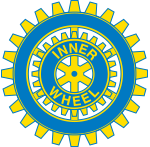 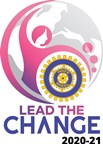 Sigtuna-Arlanda IWC
Distrikt 235Sverige				Årets motto: Lead the changeMånadsbrev nr 7, 2021Program	Corona epidemin har på många sätt begränsat oss under 2020 och 	gjort att vi inte har kunnat ses fysiskt sedan i mars. Vi hade därför 	tänkt att det första mötet på det nya året, då vi brukar fira Inner 	Wheel-dagen som infaller 10 januari, skulle vara en gemensam 	promenad med och avsluta med medhavd fika. Efter moget 	övervägande måste vi tråkigt nog ställa in även detta evenemang 	eftersom FHM och regeringen fortfarande vill begränsa antalet i 	folksamlingar till 8 personer. Detta är också av hänsyn till Er som 	nu vill vara extra försiktiga med tanke på att vaccinering snart 	kommer igång för många av oss i klubben. 	Nu kan det bara bli bättre, det gäller bara att ha ännu lite tålamod och 	se fram emot när vi kan ses och prata med varandra utan digitala 	hjälpmedel och telefoner. 	Kommande planerade möten och program	11 februari		Missing people	11 mars 		Modevisning, Evas garderob	8 april		Persisk afton med Kinna Jacobsson 			Stockholm	 		11 maj		Stig Fredriksson, Journalist och 				utrikeskorrespondent	10 juni		Utflykt	Måna WallensteenSekreterareSigtuna-Arlanda IWC